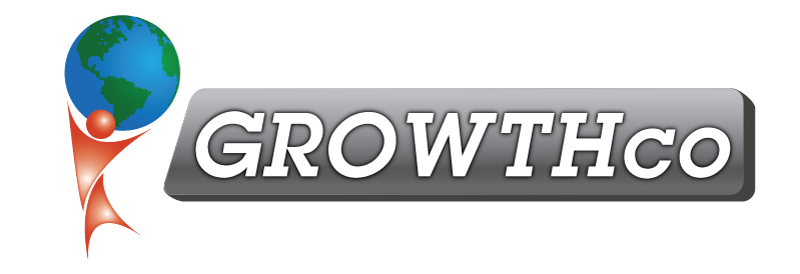 Category:ComputersCourse Prerequisite:NoneCourse Length:6 hoursMaterials:Included (digitally only)Cancellation Policy:Less than 30 days, 100% non-refundable with ability to reschedule within 60 daysMinimum Number of Students:4Maximum Number of Students:15Delivery:
vILT or cILT
(virtual or classroom)Description:In this course, students will learn intermediate and advanced functionalities in Microsoft Outlook. Core Competencies & Benefits:Creating items based on other itemsCreating search folders and other advanced search techniquesFiltering optionsForwarding emails as attachmentsWorking with conversationsSetting out of office messagesRecalling a messageCreating hyperlinksCreating an AutoSignatureFlagging messages for follow-upCreating contact groupsForwarding and sharing contactsWorking with other people's calendarsOverlaying calendarsSetting up delegate accessWorking with other Microsoft Office applicationsWorking with PermissionsUnderstanding optionsCreating your own viewsSending vCardsWorking with Quick StepsSetting up RulesArchiving